INDIAN SCHOOL AL WADI AL KABIRDEPARTMENT OF SCIENCE 2015 -16HOLIDAY ASSSIGNMENT – CLASS XIPrepared by Mr. Manu / Mrs. Jasmin / Mrs. Rejitha			SUBJECTASSIGNMENTPHYSICSSOLVING OF THE WORKSHEET BASED ON THE PORTION COVERED. REVISION WORKSHEET. ( refer school website)CHEMISTRYPROJECT                           : ENVIRONMENTAL                                                CHEMISTRY(CHAPTER14)MAX. MARKS                  : 5 MODE OF SUBMISSION : IN THE FILE FORMAT ( MAX. 5 PAGES)( CHOOSE ANY TOPIC FROM THE NCERT TEXTBOOK PRESCRIBED)BIOLOGYCOMPLETION OF JOURNAL WORK AS INSTRUCTED BY THE BIOLOGY TEACHERS. DATE OF SUBMISSION: 13.08.15 / THURSDAY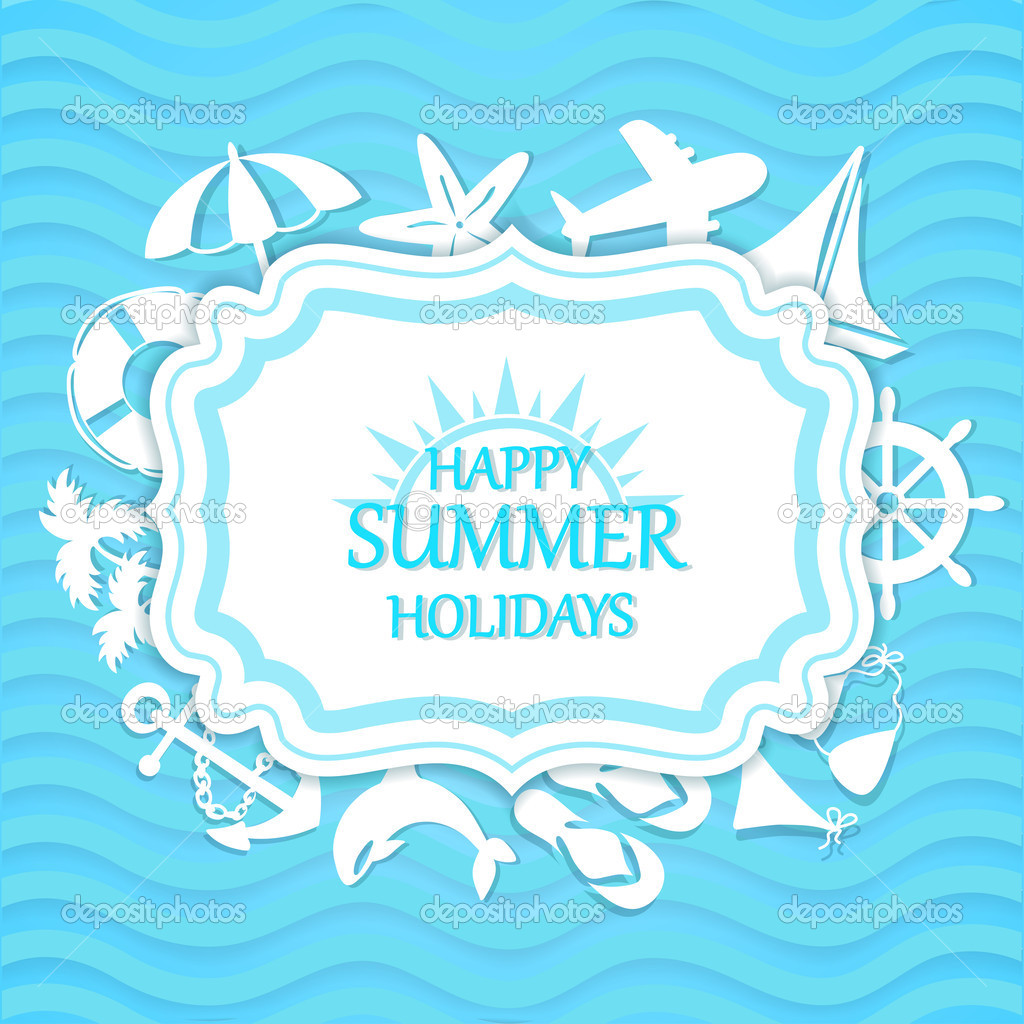 DATE OF SUBMISSION: 13.08.15 / THURSDAY